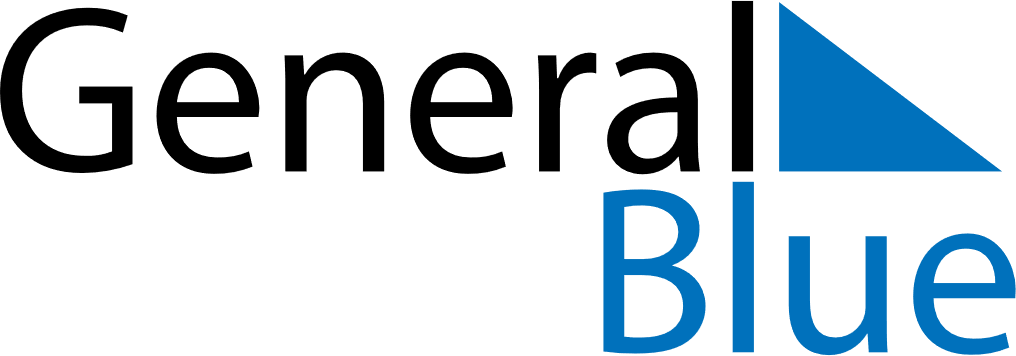 May 2020May 2020May 2020May 2020MartiniqueMartiniqueMartiniqueSundayMondayTuesdayWednesdayThursdayFridayFridaySaturday112Labour DayLabour Day34567889Fête de la Victoire 1945Fête de la Victoire 194510111213141515161718192021222223Ascension DayAbolition of SlaveryAbolition of Slavery242526272829293031Pentecost
Mother’s Day